БАСЫФедор Шаляпин  (1873-1938)- русский оперный певецМаксим Михайлов (1893-1971)- русский оперный певец.Александр Пирогов (1899-1964) – русский оперный певец.Николай Гяуров (1929-2004) болгарский оперный певец.Борис Штоклов (1930-2005)- русский оперный певец.Евгений Нестеренко (род. 1938) – русский оперный певец.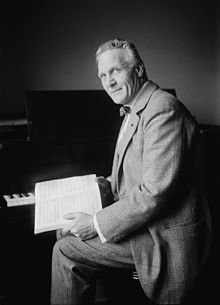 Фёдор Ива́нович Шаля́пин (13 февраля 1873, Казань — 12 апреля 1938, Париж) — русский оперный и камерный певец (высокий бас), в разное время солист Большого иМариинского театров, а также театра Метрополитен Опера, первый народный артист Республики (1918), в 1918—1921 годах — художественный руководитель Мариинского театра. Имеет репутацию артиста, соединившего в своём творчестве «прирожденную музыкальность, яркие вокальные данные, необыкновенное актерское мастерство». Занимался также живописью, графикой и скульптурой. Оказал большое влияние на мировое оперное искусство. Сохранившиеся граммофонные записи певца весьма низкого качества, поэтому судить о его творчестве можно в основном по воспоминаниям современников. Голос певца — высокий бас(возможно, бас-баритон) светлого тембра, с весьма выраженной тремоляцией. Современники отмечают превосходную дикцию певца, полётный голос, слышный даже в самых удалённых от сцены местах.Согласно распространённой точке зрения, свою популярность Шаляпин снискал не столько как певец, сколько как выдающийся артист, мастер перевоплощения и художественного слова. Высокий, статный, с резко выраженными демоническими чертами лица, с пронзительным взглядом, Шаляпин производил неизгладимое впечатление в своих лучших трагических ролях (Мельник, Борис Годунов, Мефистофель, Дон Кихот). Шаляпин потрясал зрителей неистовым темпераментом, он выпевал каждую ноту, находил очень точные и искренние интонации для каждого слова песни, был абсолютно органичен и достоверен на сцене.Артистический талант Шаляпина не ограничивался музыкальной и актёрской деятельностью. Шаляпин хорошо писал маслом, рисовал и лепил, проявлял большие литературные способности, демонстрируя в своих письменных произведениях большой и сметливый природный ум, незаурядное чувство юмора, цепкую наблюдательность.Партнерами в разные годы были: А. М. Давыдов, Т. Даль Монте, Д. де Лука, Н. Ермоленко-Южина, И. Ершов, E. Збруева, Э. Карузо,В. Касторский, E. Куза, Н. М. Ланская, Л. Липковская, Ф. Литвин, Е. Мравина, В. Петров, Т. Руффо, Н. Салина, Т. Скипа, П. Словцов,Д. Смирнов, Л. Собинов, Р. Сторкьо, М. Черкасская, В. Эберле, Л. Яковлев.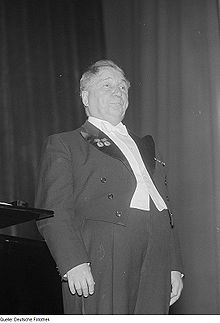 Макси́м Дормидо́нтович Миха́йлов (13 августа 1893, д. Кольцовка Казанской губернии, Российская империя (ныне Вурнарский район, Чувашия) — 30 марта 1971, Москва,СССР) — русский советский певец-бас. Народный артист СССР (1940). Лауреат двух Сталинских премий первой степени (1941,1942). В 1914 году закончил пастырские курсы и был рукоположен дьяконом в Уфимский собор. Служил протодьяконом в Омске (1918—1921 годы) и Казани (1922—1923 годы). В 1924 году переведён в Москву, служил протодиаконом в церкви Василия Кесарийского на Васильевской улице. В 1930 году оставил служение, не снимая сана, и поступил в оперную труппу Радиоцентра, в 1930—1932 годах — солист Всесоюзного радиокомитета г. Москвы. В 1932—1956 годах — солист Большого театра СССР.Снимался в фильмах «Черевички», роль Чуба, «Иван Грозный», «Борис Годунов», роль Пимена.Известные партии:Иван Сусанин («Иван Сусанин» М. И. Глинки) Светозар («Руслан и Людмила» М. И. Глинки)Мельник («Русалка» А. С. Даргомыжского)Пимен, Варлаам, Митюха («Борис Годунов» М. П. Мусоргского) Кончак («Князь Игорь» А. П. Бородина) Дед Мороз («Снегурочка» Н. А. Римского-Корсакова)Варяжский гость («Садко» Н. А. Римского-Корсакова)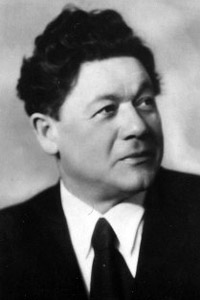 Родился 22 июля (4 августа) 1899 года в Рязани в семье Степана Ивановича Пирогова, был младшим из пяти братьев.Петь начал с шестнадцати лет, учился в музыкальном училище Московского филармонического общества у В. С. Тютюнника. С 1924 до 1955 — солист Большого театра. За время работы в нём спел практически весь классический русский и зарубежный басовый репертуар, а также ряд ролей в новых советских операх. Вершиной творчества Пирогова считается образ Бориса Годунова в одноимённой опере М. П. Мусоргского. Выступал также как камерный певец, в его репертуаре были романсы русских композиторов, народные песни. Обладал голосом редкой красоты и выразительности, широкого диапазона и неповторимого тембра. Среди оперных партий: Сусанин "Иван Сусанин", Руслан "Руслан и Людмила" М.Глинки, Досифей "Хованщина" М.Мусоргского, Мефистофель "Фауст" Ш.Гуно, Кутузов "Война и мир" С.Прокофьева,  Вершина актёрского и вокального мастерства Пирогова - партия Бориса Годунова "Борис Годунов" М.Мусоргского (Государственная премия СССР, 1949). В 1943 году получил Государственную премию СССР за выдающиеся достижения в области вокально-театрального искусства, денежную премию в размере 100 тысяч рублей певец передал в фонд Главного Командования. Выступал как концертный певец. Гастролировал за рубежом. Награждён 2 орденами Ленина (1937, 1951, в связи с 125-летием Большого театра), медалями. А. С. Пирогов умер 26 июня 1964 года на окском острове Медвежья голова Шиловского района Рязанской области. Похоронен на Новодевичьем кладбище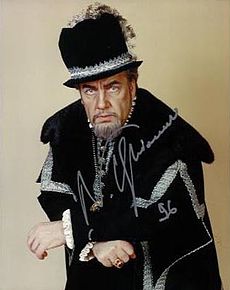 Учился вокалу в консерватории в Софии у Христо Брымбарова, совершенствовался в Московской консерватории (педагог А. И. Батурин), которую окончил в 1955 году. С1955 — солист Софийской народной оперы. В 1956—1957 стажер, в 1957—58 — солист Большого театра СССР. В дальнейшем работал в Ла Скала (Италия), Ковент-Гарден(Англия), Венской государственной опере (Австрия), Метрополитэн-опера (Нью-Йорк) и др.Первая жена - пианистка Златина Мишакова, вторая — итальянская певица Мирелла Френи. Дети от первого брака - дирижёр Владимир Гяуров и актриса Елена Гяурова.Исполнял как комедийные, так и лирические партии. Среди них:Дон Базилио («Севильский цирюльник» Россини, Джоаккино Антонио),Мефистофель («Фауст» Гуно),Пимен, Варлаам и Борис Годунов («Борис Годунов» Мусоргского),Галицкий («Князь Игорь» Бородина),Креон («Медея» Керубини),Гремин («Евгений Онегин» Чайковского),Даланд («Летучий голландец» Р. Вагнера),Филипп («Дон Карлос» Верди),Дон Жуан («Дон Жуан» Моцарта).В октябре 2008 года в Болгарии вышла памятная монета в честь Николая Гяурова.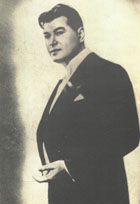 Борис Тимофеевич Штоколов родился 19 марта 1930 года в селе Кузедеево вСибирском крае (сейчас в Новокузнецком районе Кемеровской области). В 1942 году на фронте погиб его отец. В 1944 году поступил в Соловецкую школу юнг. В1949 году после поступления в спецшколу ВВС в Свердловске на концерте курсантов был замечен Г. К. Жуковым, по настоянию которого поступил на вокальный факультет Уральской консерватории. Ещё в годы обучения стал стажёром Свердловского оперного театра, а в 1954 году, после окончания консерватории, стал одним из его ведущих солистов.
В 1959 году молодой певец завоёвывает звание лауреата на международном конкурсе в рамках VII Всемирного фестиваля молодежи и студентов в Вене, а Апрелевским заводом выпущена дебютная пластинка, в которую вошли романсы А. Рубинштейна и Ф. Шуберта в его исполнении (8", Д—004916-7). В том же году он был приглашён в Ленинградский государственный академический театр оперы и балета имени С. М. Кирова. С этим коллективом связана дальнейшая артистическая деятельность певца. Штоколов получает признание как великолепный интерпретатор русского оперного репертуара: царь Борис в опере «Борис Годунов» и Досифей в опере «Хованщина», Руслан и Иван Сусанин в операх Михаила Ивановича Глинки, Галицкий в опере «Князь Игорь», Гремин в опере «Евгений Онегин». Успешно выступал Штоколов и в таких партиях, как Мефистофель в опере «Фаусте». Певец также участвовал в постановках опер и советских композиторов («Судьба человека» И. И. Дзержинского, «Октябрь» В. И. Мурадели и других).
Вёл активную концертную деятельность.
Скончался 6 января 2005 года в Санкт-Петербурге. Похоронен на участке Литераторские мостки Волковского кладбища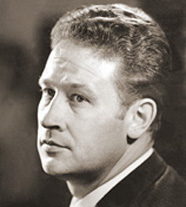 Евге́ний Евге́ньевич Нестере́нко (род. 8 января 1938, Москва, СССР) — выдающийся советский и российский оперный певец (бас), солист Большого театра. Народный артист СССР (1976), Герой Социалистического Труда (1988), профессор.Сочетает вокальную одаренность с артистическим талантом, что позволило ряду авторов говорить о преемственности искусства Е. Е. Нестеренко по отношению к Ф. И. Шаляпину даже называть Нестеренко «вторым Шаляпиным». Создатель ярких образов, среди которых на первом месте триумфально встреченный в СССР и по всему миру Борис Годунов («Борис Годунов» М.Мусоргского). Обладатель исключительной дикции, позволяющей с равным успехом исполнять партии не только на родном языке, но и на итальянском, французском и даже венгерском языках.Родился 8 января 1938 года в Москве в семье военного. С 1949 года жил в Челябинске. Окончил Ленинградский инженерно-строительный институт. Студентом начал брать частные уроки у Марии Матвеевой, затем в 1965 году окончил Ленинградскую государственную консерваторию им. Н. А. Римского-Корсакова (класс профессора В. М. Луканина). Сам Нестеренко с гордостью возводит свою школу к работавшему в России бельгийскому педагогу Камилло Эверарди, а через него к европейским светилам Мануэлю Висенте Гарсиаи Франческо Ламперти.Солист Малого оперного театра (1963—1967), Ленинградского Театра оперы и балета(1967—1971), Государственного Академического Большого Театра России (1971—2002).Вокальный педагог Ленинградской консерватории (1967—1971), Московского музыкально-педагогического института им. Гнесиных (1972—1974), Московской государственной консерватории им. П. И. Чайковского (1975 — наст. время).Выступал на лучших сценах мира: «Ла Скала» (Италия), «Метрополитен-опера» (США), «Ковент-Гарден» (Великобритания), «Колон» (Аргентина), а также в театрах Вены (Австрия), Мюнхена (Германия), Сан-Франциско (США) и многих других.Спел более 50 ведущих партий, 21 оперу исполнил на языке оригинала. Исполнитель сольных концертных программ вокальных произведений русских и зарубежных композиторов; русских народных песен, романсов, арий из опер, ораторий, кантат и других произведений для голоса с оркестром, церковных песнопений и др. Записал около 70 пластинок и дисков на отечественных и зарубежных фирмах грамзаписи, в том числе более 20 опер (полностью), арий, романсов, народных песен.В 1989—1991 — народный депутат СССР. Член КПСС с 1974 года.Нестеренко Е. Е. является автором свыше 200 печатных трудов — книг, статей, интервью.В настоящее время живет в Москве и в Вене, преподает в Венской музыкальной академии.11 мая 2008 года в честь 70-летия Евгения Нестеренко в Большом театре состоялся спектакль «Набукко», в котором певец с успехом исполнил партию Захарии. 